Referat, opstartsmøde for nyt Organisationsudvalg (OU) 15.6.2022 kl. 20-21.30, online  Deltagere: Niels Hilker, Dan Holt Højgaard, Nanna Bille Hansen, Sofie Graarup, Julie Ravn Petersen, Ellen Esmann, Linda BruhnAfbud: Kaj Edlund, Alfred BorgObservatør fra HB: Maria Reumert Gjerding, Birgitte MarcussenFra Sekretariatet: Mikkel Havelund, Søren Mollerup Dawe, Sophie LundbækDagsordenPræsentationsrunde 
Hver deltager fortalte kort om deres baggrund og om deres personlige motivation for at deltage i OU.Velkommen til OU – kort gennemgang af opgaverne
Af kommissoriet fremgår det: “Den vigtigste opgave for Organisationsudvalget i den kommende periode bliver derfor at rådgive hovedbestyrelsen i spørgsmål om hvordan DN’s nye organisationsstrategi bedst muligt implementeres i hele DN. Herunder rådgive om hvordan forandringer, der er nødvendige for at nå de mål der besluttes af repræsentantskabet, gennemføres bedst muligt og med fortsat respekt for lokalafdelingernes forskelligheder. Derudover skal OU fortsat yde generel rådgivning ift. organisatoriske udfordringer og dilemmaer herunder være sparringspartner for sekretariatet.”  

Bilag 2.1: Kommissorium for OU:  https://aktiv.dn.dk/media/93418/kommissorium-for-ou-2022-2025.pdf

Bilag 2.2: Overblik over temaer og emner til behandling (dette er det hidtidige arbejdsdokument, hvor alle nævnte emner fremgår. Det er hensigten, at HB beskriver forventninger til OUs opgaver på deres seminar 24.6)

Referat: 
Hold øje med dagsorgen til næste HB-møde (24.6), da det er meningen, at HB skal behandle og prioritere de emner, som OU skal tage fat på. Der er særligt fokus på tre emner:Et mere engagerende Rep-mødeKultur og organisering i afdelingerHBs sammensætningDer blev kommenteret, at i organisationer som vores kommer vi hurtigt til at tale om de formelle rammer, men i virkeligheden er det de mere uformelle ting, der betyder noget, fx hvordan bydes der velkommen, hvilken platform for aktivisme kan man bruge?. Disse ting er ikke så vedtægtsmæssige. Det skal være mere Hal Koch (samtale) end Alf Ross (styreform) [læs op på demokratikanonen her]. Dette blev drøftet på det afgående OUs seminar i foråret.Der blev foreslået (og straks oprettet en ide-postkasse på Podio, hvor OU-medlemmerne kan skrive emner, som vi skal tage op? Fx at man ikke kan få mailadresser til nye medlemmer.Andre mener som god videndeling og samrådenes rolle blev også nævnt som vigtige emner.Valg af formand
Niels Hilker blev valgt som formand for udvalget. 
Drøftelse af form og indhold for mødet 22.8
OU mødes på en dejlig plet på Danmarkskortet og nogenlunde i midten transportmæssigt: Haraldkær ved Vejle kl. ca. 10-19.30.  Vores tanker er, at vi skal bruge noget energi på at ryste gruppen sammen. Desuden skal vi tage hul på drøftelserne af opgaver, som HB ønsker OUs stillingtagen til, ligesom der skal levnes plads til at drøfte emner, som udvalget finder vigtige.Sofie Graarup skal sidde i jury for DKVild-konkurrencen samme dag, så det er usikkert, hvor meget hun kan være med.
EventueltDet blev foreslået, at dokumenter fremadrettet kun findes ét sted, nemlig på Podio. Dette var der opbakning til. Dato: 15. juni 2022Til: OrganisationsudvalgetKontakt: Mikkel Havelund mh@dn.dk 31193207 & Søren Mollerup Dawe smd@dn.dk, 31719091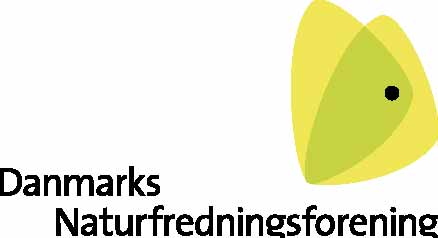 